International Journal of Administration andGovernanceISSN- 2077-4486Journal home page: http://www.iwnest.com/ IJAG/2016. 2(4): 1-7RSEARCH ARTICLETitle1Author and 2Author1 Affiliation of second author, University, Country.2 Affiliation of second author, University, Country.Address For Correspondence:Author, Department, Faculty, University, Telephone, email.Received 3 June 2016; accepted 10 September 2016; published 30 September 2016INTRODUCTIONEnvironmental audit is considered as global issues to gauge because it is associated with human activities and programs. Environmental audit is significant practices for improving environmental performance, as many peoples could benefits by enjoyment of earth’s beauty and importance to save a physical well-being of this nature inhabitants [5]. A number of environmental problems such as forest destruction, air pollution, acid rains, global warming, ozone depletion, hazardous waste and over-pollution have affect thousands of people [10]. As a result, the world now faces the continuous exhaustion of the earth’s natural resources and globalization. These problems also caused numerous effects to the country itself resulting from environmental disaster. The worst flooding in east coast and northern region, flash flood and landslides in Cameron Highlands had raised concern of deteriorating environment due to destruction of forests and hills and unplanned deforestation for housing development project. Consequently, forest degradation caused decrease in biodiversity, reduction of biomass, decline of productivity and the degradation of natural forest. Recently, Malaysia, Singapore and large expanses of Indonesia have suffered for weeks from acrid smoke billowing due to forest fires. This worsening haze situation affected human respiratory system, especially in people who already have chronic heart or lung disease. In fact, the National Aeronautics and Space Administration (NASA) reported that this environmental disaster was the worse haze that affected Malaysia since year 2005. Due to the magnitude of these disasters andOpen Access JournalPublished BY IWNEST Publication© 2016 IWNEST Publisher All rights reservedThis work is licensed under the Creative Commons Attribution International License (CC BY).http://creativecommons.org/licenses/by/4.0/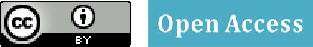 To Cite This Article: Masdiah Abdul Hamid and Qian Long Kweh., A Study On Awareness And Understanding Of EnvironmentalAuditing In Malaysia. Int. J. Adm. Gov, 2(4): 1-7, 2016International Journal of Administration and Governance, 2(4) September 2016, Pages: 1-7possible effects that the people could injured, loss of live and businesses, therefore intensive efforts have been taken by many countries, business corporation, non-profit organization as well as individuals to help deal with these environmental concern in order to preserve the environment. However, a number of disaster remains unchanged instead it getting worse. Therefore, comprehensive actions need to be taken to restore or improve environmental performance.Literature Review:Prior literature discussed more on environmental performance as a mechanism for environmental audit [18]. Study on the association between environmental performance and economic performance showed a positive relationship [2, 16] which indicates that pollution abatement and companies profitability are compatible. The study used Counsel Economic Priorities (CEP) to measure the environmental performance ratings for pulp-and- paper firms. Moreover, using CEP’s pollution performance ratings, [16] argued that environmental performance and  economic  performance  are  complements. This  study  found  that  organization activities  with  efficient resources used reduces risk to which capital markets are increasingly sensitive [12]. Furthermore, [13, 14] argued that if the organizations activities used inefficient resources which caused environmental pollution, this will resulted elimination of benefits to the environment. An integrated study on the interrelations among environmental disclosure, environmental performance and economic performance [1] found significant difference in  estimating their  interrelations. Based  on  OLS  estimation,  they  claimed  that  only  economic performance associated  with  environmental performance,  while  using  a  joint-estimation analysis  found  a positive relationship between good environmental performance and more extensive quantifiable disclosure of environmental information.[19] conducted a study on understanding of environmental audit found that the public servants understand well of environmental audit and accompanied by serious efforts to highlight the importance of environmental audit among the public sector in Malaysia . In addition, environmental audit was emphasized as performance audit. The result obtained indicates that the performance audit is based on the efficiency and effectiveness of REFERENCES[1]  Al-Tuwaijri, S., T.E. Christensen and K.E. Hughes II, 2004. The relations among environmental disclosure, environmental performance, and economic performance: a simultaneous equations approach. Accounting, Organizations and Society Journal, 29(1): 447-471.[2]  Bragdon, J., and J. Marlin, 1972. Is pollution profitable? Risk Management Journal, 19(1): 9-18. [3]  Cahill, L.B., 1992. Environmental audit, 6th edition. Rockville Maryland: Government Institute.[4]  Chin Fuong, C and H. Abdullah, 2010. The implementation of ISO 14001 Environmental ManagementSystem in manufacturing firms in Malaysia, Asian Social Science, 6(3): 100-107.[5]  Dittenhofer, M., 1995. Environmental accounting and auditing. Managerial Auditing Journal, 10(8): 40-51. [6]  Environmental Quality Act, Act 127, 1974. Law of Malaysia.[7]  Hillary, R., 1998. Environmental auditing: Concepts, methods and developments. International Journal ofAuditing, 2(1): 71-85.[8]  International Auditing Practice Committee, 1995. The audit profession and the environment, New York, US. International Federation of Accountants.[9]  International Standard for the environment, ISO 14001:2015.[10] Lee, M., H. Haron, M.H. Che Haat, N. Zaini, T.S. Ying, L.C. Lee and M.F. Nasar, 2009. Principles andContemporary Issues in Internal Auditing. McGrawHill.[11] Maltby, J., 1995. Environmental audit: theory and practices. Managerial Auditing Journal, 10(8): 15-26.[12] Narver, J., 1971. Rational management responses to external effects. Academy of Management Journal,14(1): 99-115.A B S T R A C TBackground: write background about topic of paper. Objective: write the main objective for your paper. Results: write the main and most important results for your paper. Conclusion: write the main conclusion for your paperKey words: Environmental Audit, Awareness, Understanding, Malaysia.Background: write background about topic of paper. Objective: write the main objective for your paper. Results: write the main and most important results for your paper. Conclusion: write the main conclusion for your paperKey words: Environmental Audit, Awareness, Understanding, Malaysia.Background: write background about topic of paper. Objective: write the main objective for your paper. Results: write the main and most important results for your paper. Conclusion: write the main conclusion for your paperKey words: Environmental Audit, Awareness, Understanding, Malaysia.